Приложение №3 к постановлению администрациисельского поселенияМихайловский сельсовет муниципального районаБижбулякский районот 15 июля 2014 № 18Перечень должностей сотрудниковадминистрации сельского поселения Михайловский сельсовет
муниципального района Бижбулякский район, замещение которых
предусматривает осуществление обработки персональных данных либо
осуществление доступа к персональным даннымГлава сельского поселения;Управляющий делами Администрации сельского поселения.Специалист 1 категории (бухгалтер);Специалист 1 категории (землеустроитель);Специалист1 категории (специалист по военному учету);Специалист1категории (инженер-энергетик);Специалист 2 категории (программист);Управляющий делами администрации: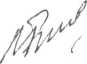 Приложение № 4 к постановлению администрации сельского поселения Михайловский сельсовет муниципального района Бижбулякский район от 15 июля 2014 г. № 18Перечень информационных систем персональных данныхУправляющий делами администрации: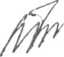 Приложение №5 к постановлению администрациисельского поселения Михайловский сельсовет муниципального района Бижбулякский районот 15 июля 2014 № 18ПОРЯДОКдоступа сотрудников администрации сельского поселения
Михайловский сельсовет района в помещения,
в которых ведется обработка персональных данных1. Настоящий Порядок доступа сотрудников администрации сельского поселения Михайловский сельсовет муниципального района Бижбулякский район Республики Башкортостан (далее - администрация сельского поселения) в помещения, в которых ведется обработка персональных данных (далее - настоящий Порядок) разработан в соответствии с Федеральным законом от 27 июля 2006 г. №	152 ФЗ «О персональных данных». ПостановлениемПравительства Российской Федерации от 15 сентября 2008 г. № 687 «Об утверждении Положения об особенностях обработки персональных данных, осуществляемых без использования средств автоматизации», Постановлением Правительства Российской Федерации от 21 марта 2012 г. № 211 «Об утверждении перечня мер, направленных на обеспечение выполнения обязанностей, предусмотренных Федеральным законом «О персональных данных» и принятыми в соответствии с ним нормативными правовыми актами, операторами, являющимися государственными или муниципальными органами» и другими нормативными правовыми актами.2 Персональные данные относятся к конфиденциальной информации. Сотрудники администрации сельского поселения, получившие доступ к персональным данным, обязаны не раскрывать третьим лицам и не распространять персональные данные без согласия субъекта персональных данных, если иное не предусмотрено федеральным законом.Обеспечение безопасности персональных данных от уничтожения, изменения, блокирования, копирования, предоставления, распространения персональных данных, а также от иных неправомерных действий в отношении персональных данных достигается, в том числе, установлением правил доступв помещения, где обрабатываются персональные данные в информационной системе персональных данных и без использования средств автоматизации.Размещение информационных систем, в которых обрабатываются персональные данные, осуществляется в помещениях ограниченного доступа.           Для помещений, в которых обрабатываются персональные данные, организуется режим обеспечения безопасности, при котором обеспечивается сохранность носителей персональных данных и средств защиты информации, а также исключается возможность неконтролируемого проникновения и пребывания в этих помещениях посторонних лиц.При хранении материальных носителей персональных данные должны соблюдаться условия, обеспечивающие сохранность персональных данных и исключающие несанкционированный доступ к ним.В помещения, где размещены технические средства, позволяющие осуществлять обработку персональных данных, а также хранятся носители информации, допускаются только сотрудники администрации сельской поселения, уполномоченные на обработку персональных данных.Ответственными за организацию доступа в помещения администрации сельского поселения, в которых ведется обработка персональных данных, являются руководители структурных подразделений администрации сельского поселения.Нахождение лиц в помещениях администрации сельского поселения, не являющихся уполномоченными лицами на обработку персональных данных, возможно только в сопровождении уполномоченного сотрудника администрации сельского поселения на время, ограниченное необходимостью решения вопросов, связанных с исполнением муниципальных функций и (или) осуществлением полномочий в рамках договоров, заключенных администрации сельского поселения.Руководители структурных подразделений несут персональную ответственность за нарушение настоящего порядка.Внутренний контроль за соблюдением порядка доступа в помещения, которых ведется обработка персональных данных, проводится лицом ответственным за организацию обработки персональных данных.           Управляющий делами администрации: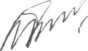 к Правилам обработки и зашит-, персональных данных в администрации сельского поселения Михайловский сельсовет муниципального района Бижбулякский район Республики БашкортостанОтзыв согласияна обработку персональных данныхНастоящим во исполнение требований Федерального закона «О персональных дан №152-ФЗ от 27.07.2006 г.Я,	паспорт серии 	 номер	, выданный		«	»	20			 гпроживающий(ая) по адресу 		 отзываю v Оператора - администрации муниципального района Бижбулякский ран . о Республики Башкортостан, расположенной по адресу 452026, Республика Башкортостан. Бижбулякский район, с.Михайловка, ул.Школьная, 8, свое согласие на обработку моих персональных данных в целях____________________________________________________________________________________________________________________________________________________________________________________________________________________________________________________________________________________________________________________________________	___________________________	(указать цели обработки)Прошу прекратить обработку моих персональных данных в срок, не превышающий 		рабочих дней с даты поступления настоящего отзыва.О последствиях прекращения обработки моих персональных данных Оператором предупрежден «	»	20     г.к Правилам обработки и защиты персональных данных в администрациисельского поселения Михайловский сельсовет муниципального района Бижбулякский районРеспублики БашкортостанОбязательство сотрудникаосуществляющего обработку персональных данных, в случае расторжения
с ним трудового договора прекратить обработку персональных данных,
ставших известными ему в связи с исполнением должностныхобязанностейЯ,_ 	паспорт серии ________ номер __________,  выданный_______________________________________________________20	 года, проживающий(ая) по адресу: в соответствии с Федеральным законом от 27.07.2006 № 152-ФЗ «О персональных данных»
обязуюсь прекратить обработку персональных данных ставших мне известными в связи с
исполнением должностных обязанностей в случае расторжения со мной трудового договора.О последствиях нарушения настоящего Обязательства предупрежден(на).Обязательство вступает в силу со дня его подписания и действует в течение неопределенного срока.«	»	20 г.(подпись)| №НаименованиеНазначениеХранимая информацияХранимая информация1 п/пинформационной системыХранимая информацияОбработка/хранениеинформации1Официальный сайт органов местногосамоуправленияОбеспечение прав граждан и организаций на доступ к информации об органах местного самоуправления районаФИО, адрес проживанияОбработка21C Предприятие.НачислениеФИО, ИНН, СНИЛС,ОбработкаЗарплата и кадрызарплатыданные документаивер. 1.0(1.0.46.2)аппаратуадминистрацииудостоверяющего личность, дата рождения, место рождения, должность, стаж.хранение3Контур ЭкстернБухгалтерскаяФИО, ИНН, СНИЛС,Обработкавер.600.1.20375отчетность вданные документаиПФР, ФСС, ФНС.удостоверяющего личность, дата рождения, место рождения, должность, стаж.хранение4КомплексВнесение,ФИО, дата рождения,Обработка«Похозяйственныйкорректировка,место рождения, местоиучет»просмотр, выгрузка данных о гражданах.работы, учебы, адрес, состав семьи, паспортные данные, ИНН, СНИЛС, инвалидность, сведения по пенсионерам и льготникам, площадь земельных участков ЛПХ, жилищный фонд, количествохранение|сельскохозяйственных животных, птицы и пчел,сельскохозяйственная техника, оборудование, транспортные средства, принадлежащие на праве собственности или ином праве гражданину, ведущему хозяйство1 51|ЗУМОВнесение,корректировка,просмотр,выгрузкаданных огражданах.ФИО, ИНН, СНИЛС, данные документа удостоверяющего личность, дата рождения, место рождения, должность, стаж.Обработкаихранение16Комплекс «Военно-учетное подразделение органов местного самоуправления»Внесение,корректировка,просмотр,выгрузка данных о гражданах.ФИО, дата рождения, место рождения, должность, стаж, данные военного билета, адрес, состав семьи, паспортные данные, свидетельства о браке, ИНН, СНИЛС,Обработкаихранение1